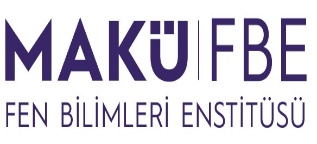 T.C.BURDUR MEHMET AKİF ERSOY ÜNİVERSİTESİFEN BİLİMLERİ ENSTİTÜSÜLİSANSÜSTÜ KESİN KAYIT FORMU Yukarıdaki bilgilerin eksiksiz ve doğru olduğunu; inceleme sonunda yanlış bildirimde bulunduğumun belirlenmesi durumunda tüm öğrencilik haklarımı kaybedeceğimi, eğitim süresi içindeki durum değişikliklerini en geç bir ay içinde bildireceğimi beyan ederim.                                                                                                                          ____/____/20__Yukarıdaki bilgilerin eksiksiz ve doğru olduğunu; inceleme sonunda yanlış bildirimde bulunduğumun belirlenmesi durumunda tüm öğrencilik haklarımı kaybedeceğimi, eğitim süresi içindeki durum değişikliklerini en geç bir ay içinde bildireceğimi beyan ederim.                                                                                                                          ____/____/20__Yukarıdaki bilgilerin eksiksiz ve doğru olduğunu; inceleme sonunda yanlış bildirimde bulunduğumun belirlenmesi durumunda tüm öğrencilik haklarımı kaybedeceğimi, eğitim süresi içindeki durum değişikliklerini en geç bir ay içinde bildireceğimi beyan ederim.                                                                                                                          ____/____/20__